   Јавно Комунално Предузеће „Топлана“ Бор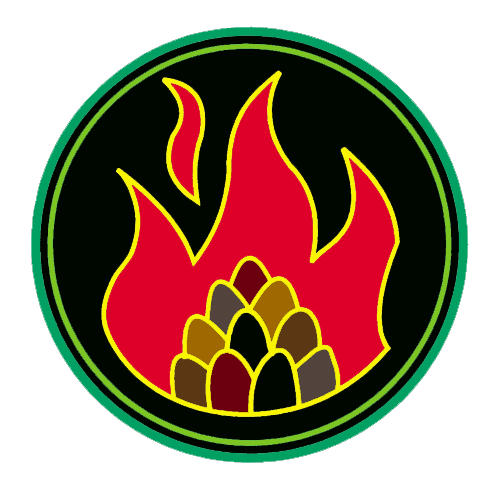 Ђ. А. Куна бр. 12, Бор; АПР – БД. 34029/2005; број рачуна 160-35971-27 Банка Интеса, експозитура у Бору;  матични бр. 17441531; ПИБ 100500644; факс 030/458-056; www.toplana.rsКомисија за јавне набавкеtoplanaborjn@open.telekom.rs030/421- 387Број: 5813Бор,  08.09.2016.годинеКОНКУРСНA ДОКУМЕНТАЦИЈAЈАВНА НАБАВКА ДОБАРА – КАНЦЕЛАРИЈСКИ МАТЕРИЈАЛ ПОСТУПАК ЈАВНЕ НАБАВКЕ МАЛЕ ВРЕДНОСТИЈАВНА НАБАВКА бр. ЈНМВ 19/2016Бор, Септембар 2016. годинеНа основу чл. 39. и 61. Закона о јавним набавкама („Сл. гласник РС” бр. 68/2015) у даљем тексту: Закон), чл. 6. Правилника о обавезним елементима конкурсне документације у поступцима јавних набавки и начину доказивања испуњености услова („Сл. гласник РС” бр. 86/2015), Одлуке о покретању поступка јавне набавке број ЈНМВ 19/2016, деловодни број 5708 од 02.09.2016. године и Решења о образовању комисије за јавну набавку бр. ЈНМВ 19/2016,  деловодни број 5709 од 02.09.2016. године, припремљена је:КОНКУРСНУ ДОКУМЕНТАЦИЈУу поступку јавне набавке мале вредности за јавну набавку канцеларијског материјала, бр. ЈНМВ 19/2016.САДРЖАЈ КОНКУРСНЕ ДОКУМЕНТАЦИЈЕI   ОПШТИ ПОДАЦИ О ЈАВНОЈ НАБАВЦИ 1. Подаци о наручиоцуНазив наручиоца..........................ЈКП "Топлана“ БорАдреса...........................................Ђ. А. Куна 12, 19210 БорПИБ...............................................100500644Матични број ...............................17441531Шифра делатности ......................3530Интернет страница ......................www.toplana.rs 2. Врста поступка јавне набавкеПредметна јавна набавка се спроводи у поступку јавне набавке мале вредности, у складу са Законом и подзаконским актима којима се уређују јавне набавке.3. Предмет јавне набавкеПредмет јавне набавке бр. ЈНМВ 19/2016 су: добра – канцеларијски материјал, ОРН – 22800000 – регистратори од хартије или картона, рачуноводствене књиге, фасцикле, обрасци и други канцеларијски материјал4. Циљ поступкаПоступак јавне набавке се спроводи ради закључења уговора о јавној набавци.5. Контакт Лице  за контакт: Дамњановић Јасмина, Е - mail адреса:                             toplanaborjn@mts.rs, број факса: 030/458-056  II  ПОДАЦИ О ПРЕДМЕТУ ЈАВНЕ НАБАВКЕ1. Предмет јавне набавкеПредмет јавне набавке бр. ЈНМВ 19/2016 су: добра – канцеларијски материјал, ОРН – 22800000 – регистратори од хартије или картона, рачуноводствене књиге, фасцикле, обрасци и други канцеларијски материјалПартије: Предмет јавне набавке није обликован по партијама.III  ТЕХНИЧКА СПЕЦИФИКАЦИЈАВрста и количина добараМесто испорукеИспорука ће се вршити f-co магацин наручиоца у кругу РТБ-а Бор.Динамика испорукеСукцесивно на основу поруџбенице наручиоца.Период испоруке До испоруке уговорених количина а најдуже 12 месеци.IV УСЛОВИ ЗА УЧЕШЋЕ У ПОСТУПКУ ЈАВНЕ НАБАВКЕ ИЗ ЧЛ. 75. ЗАКОНА И УПУТСТВО КАКО СЕ ДОКАЗУЈЕ ИСПУЊЕНОСТ ТИХ УСЛОВАПраво на учешће у поступку предметне јавне набавке има понуђач који испуњава обавезне услове за учешће у поступку јавне набавке дефинисане чл. 75. Закона, и то:Да је регистрован код надлежног органа, односно уписан у одговарајући регистар (чл. 75. ст. 1. тач. 1) Закона);Да он и његов законски заступник није осуђиван за неко од кривичних дела као члан организоване криминалне групе, да није осуђиван за кривична дела против привреде, кривична дела против животне средине, кривично дело примања или давања мита, кривично дело преваре (чл. 75. ст. 1. тач. 2) Закона);Да је измирио доспеле порезе, доприносе и друге јавне дажбине у складу са прописима Републике Србије или стране државе када има седиште на њеној територији (чл. 75. ст. 1. тач. 4) Закона);Понуђач је дужан да при састављању понуде изричито наведе да је поштовао обавезе које произлазе из важећих прописа о заштити на раду, запошљавању и условима рада, заштити животне средине, као и да нема забрану обављања делатности која је на снази у време подношења понуде (чл. 75. ст. 2. Закона).Уколико понуђач подноси понуду са подизвођачем, у складу са чланом 80. Закона, подизвођач мора да испуњава обавезне услове из члана 75. став 1. тач. 1) до 4) Закона, за део набавке који ће понуђач извршити преко подизвођача.Уколико понуду подноси група понуђача, сваки понуђач из групе понуђача, мора да испуни обавезне услове из члана 75. став 1. тач. 1) до 4) Закона.УПУТСТВО КАКО СЕ ДОКАЗУЈЕ ИСПУЊЕНОСТ УСЛОВАИспуњеност обавезних услова за учешће у поступку предметне јавне набавке, у складу са чл. 77. став 4. Закона, понуђач доказује достављањем Изјаве (Образац изјаве понуђача, у поглављу IV одељак 3.), којом под пуном материјалном и кривичном одговорношћу потврђује да испуњава услове за учешће у поступку јавне набавке из чл. 75. Закона, дефинисане овом конкурсном документацијом. Изјава мора да буде потписана од стране овлашћеног лица понуђача и оверена печатом. Уколико Изјаву потписује лице које није уписано у регистар као лице овлашћено за заступање, потребно је уз понуду доставити овлашћење за потписивање.Уколико понуду подноси група понуђача, Изјава мора бити потписана од стране овлашћеног лица сваког понуђача из групе понуђача и оверена печатом.Уколико понуђач подноси понуду са подизвођачем, понуђач је дужан да достави Изјаву подизвођача (Образац изјаве подизвођача, у поглављу IV одељак 3.), потписану од стране овлашћеног лица подизвођача и оверену печатом.Понуђач је дужан да без одлагања писмено обавести наручиоца о било којој промени у вези са испуњеношћу услова из поступка јавне набавке, која наступи до доношења одлуке, односно закључења уговора, односно током важења уговора о јавној набавци и да је документује на прописани начин.3. ОБРАЗАЦ ИЗЈАВЕ О ИСПУЊАВАЊУ УСЛОВА ИЗ ЧЛ. 75. ЗАКОНАИЗЈАВА ПОНУЂАЧАО ИСПУЊАВАЊУ УСЛОВА ИЗ ЧЛ. 75. ЗАКОНАИ З Ј А В УПонуђач ___________________________________ у поступку јавне набавке канцеларијског материјала, број ЈНМВ 19/2016, испуњава све услове из чл. 75. Закона, односно услове дефинисане конкурсном документацијом за предметну јавну набавку, и то:1)Понуђач је регистрован код надлежног органа, односно уписан у одговарајући регистар;2)Понуђач и његов законски заступник нису осуђивани за неко од кривичних дела као члан организоване криминалне групе, да није осуђиван за кривична дела против привреде, кривична дела против животне средине, кривично дело примања или давања мита, кривично дело преваре;3)Понуђач је измирио доспеле порезе, доприносе и друге јавне дажбине у складу са прописима Републике Србије (или стране државе када има седиште на њеној територији);4)Понуђач је поштовао обавезе које произлазе из важећих прописа о заштити на раду, запошљавању и условима рада, заштити животне средине и као и да нема забрану обављања делатности која је на снази у време подношења понуде. Место:_____________                                                                     Понуђач:Датум:_____________                               М.П.                  _____________________ Напомена: Уколико понуду подноси група понуђача, Изјава мора бити потписана од стране овлашћеног лица сваког понуђача из групе понуђача и оверена печатом. ИЗЈАВА ПОДИЗВОЂАЧАО ИСПУЊАВАЊУ УСЛОВА ИЗ ЧЛ. 75. ЗАКОНА У складу са чланом 77. став 4. Закона, под пуном материјалном и кривичном одговорношћу, као заступник подизвођача, дајем следећуИ З Ј А В УПодизвођач _______________________________ у поступку јавне набавке канцеларијског материјала, број ЈНМВ 19/2016, испуњава све услове из чл. 75. Закона, односно услове дефинисане конкурсном документацијом за предметну јавну набавку, и то:Подизвођач је регистрован код надлежног органа, односно уписан у одговарајући регистар;Подизвођач и његов законски заступник нису осуђивани за неко од кривичних дела као члан организоване криминалне групе, да није осуђиван за кривична дела против привреде, кривична дела против животне средине, кривично дело примања или давања мита, кривично дело преваре;Подизвођач је измирио доспеле порезе, доприносе и друге јавне дажбине у складу са прописима Републике Србије (или стране државе када има седиште на њеној територији).Место:_____________                                                                    Подизвођач:Датум:_____________                        М.П.                        _____________________ Уколико понуђач подноси понуду са подизвођачем, Изјава мора бити потписана од стране овлашћеног лица подизвођача и оверена печатом. V УПУТСТВО ПОНУЂАЧИМА КАКО ДА САЧИНЕ ПОНУДУ1. ПОДАЦИ О ЈЕЗИКУ НА КОЈЕМ ПОНУДА МОРА ДА БУДЕ САСТАВЉЕНАПонуђач подноси понуду на српском језику.2. НАЧИН НА КОЈИ ПОНУДА МОРА ДА БУДЕ САЧИЊЕНАПонуђач понуду подноси непосредно или путем поште у затвореној коверти или кутији, затворену на начин да се приликом отварања понуда може са сигурношћу утврдити да се први пут отвара. На полеђини коверте или на кутији навести назив и адресу понуђача.У случају да понуду подноси група понуђача, на коверти је потребно назначити да се ради о групи понуђача и навести називе и адресу свих учесника у заједничкој понуди.Понуду доставити на адресу: ЈКП „Топлана“ Бор, ул. Ђ. А. Куна бр. 12, 19210 Бор, са назнаком: ,,Понуда за јавну набавку добра  – канцеларијски материјал, ЈНМВ бр. 19/2016 - НЕ ОТВАРАТИ”. Понуда се сматра благовременом уколико је примљена од стране наручиоца до 19.09.2016. године до 11:00 часова. Наручилац ће, по пријему одређене понуде, на коверти, односно кутији у којој се понуда налази, обележити време пријема и евидентирати број и датум понуде према редоследу приспећа. Уколико је понуда достављена непосредно наручилац ће понуђачу предати потврду пријема понуде. У потврди о пријему наручилац ће навести датум и сат пријема понуде.Понуда коју наручилац није примио у року одређеном за подношење понуда, односно која је примљена по истеку дана и сата до којег се могу понуде подносити, сматраће се неблаговременом.Отварање понуда обавиће се јавно дана 19.09.2016. год. у 11:30 часова, у сали за састанке наручиоца у кругу РТБ-а Бор.Пре почетка јавног отварања понуда, представници понуђача који ће присуствовати отварању понуда, дужни су да Комисији предају писмена овлашћења на основу којих ће доказати овлашћење за учешће у поступку јавног отварања понуда.Понуда мора да садржи: Образац изјаве понуђача о испуњавању услова из чл. 75. Закона у поступку јавне набавке мале вредности  - (поглавље IV одељак 3.) конкурсне документацијеУколико се понуда подноси са подизвођачем изјава подизвођача о испуњавању услова из чл. 75. Закона у поступку јавне набавке мале вредности  - (поглавље IV одељак 3.) конкурсне документацијеОбразац понуде –поглавље  VIМодел уговора– поглавље VIIОбразац трошкова припреме понуде – поглављe VIIIОбразац изјаве о независној понуди – поглављe IXНапомена: Обрасци морају бити у оригиналу попуњени читко штампаним словима, хемијском оловком, потписани и оверени од стране овлашћеног лица понуђача.4. ПОНУДА СА ВАРИЈАНТАМАПодношење понуде са варијантама није дозвољено.5. НАЧИН ИЗМЕНЕ, ДОПУНЕ И ОПОЗИВА ПОНУДЕУ року за подношење понуде понуђач може да измени, допуни или опозове своју понуду на начин који је одређен за подношење понуде.Понуђач је дужан да јасно назначи који део понуде мења односно која документа накнадно доставља.Измену, допуну или опозив понуде треба доставити на адресу: ЈКП „Топлана“ Бор, ул. Ђ.А.Куна бр.12, 19210 Бор, са назнаком:„Измена понуде за јавну набавку добра – канцеларијски материјал, ЈНМВ бр. 19/2016 - НЕ ОТВАРАТИ” или„Допуна понуде за јавну набавку добра – канцеларијски материјал, ЈНМВ бр. 19/2016 - НЕ ОТВАРАТИ” или„Опозив понуде за јавну набавку добра – канцеларијски материјал, ЈНМВ бр. 19/2016 - НЕ ОТВАРАТИ” или„Измена и допуна понуде за јавну набавку добра – канцеларијски материјал, ЈНМВ бр. 19/2016 - НЕ ОТВАРАТИ”.На полеђини коверте или на кутији навести назив и адресу понуђача. У случају да понуду подноси група понуђача, на коверти је потребно назначити да се ради о групи понуђача и навести називе и адресу свих учесника у заједничкој понуди.По истеку рока за подношење понуда понуђач не може да повуче нити да мења своју понуду.6. УЧЕСТВОВАЊЕ У ЗАЈЕДНИЧКОЈ ПОНУДИ ИЛИ КАО ПОДИЗВОЂАЧ Понуђач може да поднесе само једну понуду. Понуђач који је самостално поднео понуду не може истовремено да учествује у заједничкој понуди или као подизвођач, нити исто лице може учествовати у више заједничких понуда.У Обрасцу понуде (поглавље VI), понуђач наводи на који начин подноси понуду, односно да ли подноси понуду самостално, или као заједничку понуду, или подноси понуду са подизвођачем.7. ПОНУДА СА ПОДИЗВОЂАЧЕМУколико понуђач подноси понуду са подизвођачем дужан је да у Обрасцу понуде (поглавље VI) наведе да понуду подноси са подизвођачем, проценат укупне вредности набавке који ће поверити подизвођачу, а који не може бити већи од 50%, као и део предмета набавке који ће извршити преко подизвођача.Понуђач у Обрасцу понуде наводи назив и седиште подизвођача, уколико ће делимично извршење набавке поверити подизвођачу. Уколико уговор о јавној набавци буде закључен између наручиоца и понуђача који подноси понуду са подизвођачем, тај подизвођач ће бити наведен и у уговору о јавној набавци. Понуђач је дужан да за подизвођаче достави доказе о испуњености услова који су наведени у поглављу IV конкурсне документације, у складу са упутством како се доказује испуњеност услова (Образац изјаве из поглавља IV одељак 3.).Понуђач у потпуности одговара наручиоцу за извршење обавеза из поступка јавне набавке, односно извршење уговорних обавеза, без обзира на број подизвођача. Понуђач је дужан да наручиоцу, на његов захтев, омогући приступ код подизвођача, ради утврђивања испуњености тражених услова.8. ЗАЈЕДНИЧКА ПОНУДАПонуду може поднети група понуђача.Уколико понуду подноси група понуђача, саставни део заједничке понуде је споразум којим се понуђачи из групе међусобно и према наручиоцу обавезују на извршење јавне набавке, а који садржи:члану групе који ће бити носилац посла, односно који ће поднети понуду и који ће заступати групу понуђача пред наручиоцем, понуђачу који ће у име групе понуђача потписати уговор,понуђачу који ће издати рачун,рачуну на који ће бити извршено плаћање,обавезама сваког од понуђача из групе понуђача за извршење уговора.Група понуђача је дужна да достави све доказе о испуњености услова који су наведени у поглављу IV конкурсне документације, у складу са упутством како се доказује испуњеност услова (Образац изјаве из поглавља IV одељак 3.).Понуђачи из групе понуђача одговарају неограничено солидарно према наручиоцу.Задруга може поднети понуду самостално, у своје име, а за рачун задругара или заједничку понуду у име задругара.Ако задруга подноси понуду у своје име за обавезе из поступка јавне набавке и уговора о јавној набавци одговара задруга и задругари у складу са законом.Ако задруга подноси заједничку понуду у име задругара за обавезе из поступка јавне набавке и уговора о јавној набавци неограничено солидарно одговарају задругари.9. НАЧИН И УСЛОВИ ПЛАЋАЊА И ДРУГЕ ОКОЛНОСТИ ОД КОЈИХ ЗАВИСИ ПРИХВАТЉИВОСТ  ПОНУДЕ9.1.Захтеви у погледу начина, рока и услова плаћањаРок плаћања не може бити дужи од 45 дана од дана пријема фактуре (рачуна) за испоручене количине канцеларијског  материјалаПлаћање се врши уплатом на рачун понуђача– Испоручиоца.Понуђачу није дозвољено да захтева аванс.9.2. Захтев у погледу места испорукеМесто испоруке је f-co магацин наручиоца у кругу РТБ-а Бор.9.3.Захтев у погледу рока важења понудеРок важења понуде не може бити краћи од 30 дана од дана отварања понуда. У случају истека рока важења понуде, наручилац је дужан да у писаном облику затражи од понуђача продужење рока важења понуде.Понуђач који прихвати захтев за продужење рока важења понуде на може мењати понуду.9.4. РекламацијаУ случају утврђених недостатака у квалитету и обиму испоручених добара, понуђач је у обавези да исте отклони у року од 2 дана од дана пријема рекламације наручиоца.10. ВАЛУТА И НАЧИН НА КОЈИ МОРА ДА БУДЕ НАВЕДЕНА И ИЗРАЖЕНА ЦЕНА У ПОНУДИЦена мора бити исказана у динарима, са и без пореза на додату вредност, са урачунатим свим трошковима које понуђач има у реализацији предметне јавне набавке, с тим да ће се за оцену понуде узимати у обзир цена без пореза на додату вредност.У цену су урачунати и трошкови испоруке.Цена је фиксна и не може се мењати. Ако је у понуди исказана неуобичајено ниска цена, наручилац ће поступити у складу са чланом 92. Закона.Ако понуђена цена укључује увозну царину и друге дажбине, понуђач је дужан да тај део одвојено искаже у динарима.11. ПОДАЦИ О ДРЖАВНОМ ОРГАНУ ИЛИ ОРГАНИЗАЦИЈИ, ОДНОСНО ОРГАНУ ИЛИ СЛУЖБИ ТЕРИТОРИЈАЛНЕ АУТОНОМИЈЕ ИЛИ ЛОКАЛНЕ САМОУПРАВЕ ГДЕ СЕ МОГУ БЛАГОВРЕМЕНО ДОБИТИ ИСПРАВНИ ПОДАЦИ О ПОРЕСКИМ ОБАВЕЗАМА, ЗАШТИТИ ЖИВОТНЕ СРЕДИНЕ, ЗАШТИТИ ПРИ ЗАПОШЉАВАЊУ, УСЛОВИМА РАДА И СЛ., А КОЈИ СУ ВЕЗАНИ ЗА ИЗВРШЕЊЕ УГОВОРА О ЈАВНОЈ НАБАВЦИ Подаци о пореским обавезама се могу добити у Пореској управи, Министарства финансија и привреде.Подаци о заштити животне средине се могу добити у Агенцији за заштиту животне средине и у Министарству енергетике, развоја и заштите животне средине.Подаци о заштити при запошљавању и условима рада се могу добити у Министарству рада, запошљавања и социјалне политике.12. ЗАШТИТА ПОВЕРЉИВОСТИ ПОДАТАКА КОЈЕ НАРУЧИЛАЦ СТАВЉА ПОНУЂАЧИМА НА РАСПОЛАГАЊЕ, УКЉУЧУЈУЋИ И ЊИХОВЕ ПОДИЗВОЂАЧЕПредметна набавка не садржи поверљиве информације које наручилац ставља на располагање.13. ДОДАТНЕ ИНФОРМАЦИЈЕ ИЛИ ПОЈАШЊЕЊА У ВЕЗИ СА ПРИПРЕМАЊЕМ ПОНУДЕЗаинтересовано лице може, у писаном облику путем поште на адресу наручиоца, електронске поште на е-маил toplanaborjn@mts.ra или факсом на број 030/458-056 тражити од наручиоца додатне информације или појашњења у вези са припремањем понуде, при чему може да укаже наручиоцу и на евентуално уочене недостатке и неправилности у конкурсној документацији, најкасније 5 дана пре истека рока за подношење понуде.Наручилац ће у року од 3 (три) дана од дана пријема захтева за додатним информацијама или појашњењима конкурсне документације и указивањем на евентуално уочене недостатке и неправилности у конкурсној документацији, одговор објавити на Порталу јавних набавки и на својој интернет страници.Додатне информације или појашњења упућују се са напоменом „Захтев за додатним информацијама или појашњењима конкурсне документације (и указивањем на евентуално уочене недостатке и неправилности у конкурсној документацији), ЈНМВ бр. 19/2016”.Ако наручилац измени или допуни конкурсну документацију 8 или мање дана пре истека рока за подношење понуда, дужан је да продужи рок за подношење понуда и објави обавештење о продужењу рока за подношење понуда.По истеку рока предвиђеног за подношење понуда наручилац не може да мења нити да допуњује конкурсну документацију. Тражење додатних информација или појашњења у вези са припремањем понуде телефоном није дозвољено. Комуникација у поступку јавне набавке врши се искључиво на начин одређен чланом 20. Закона.14. ДОДАТНА ОБЈАШЊЕЊА ОД ПОНУЂАЧА ПОСЛЕ ОТВАРАЊА ПОНУДА И КОНТРОЛА КОД ПОНУЂАЧА ОДНОСНО ЊЕГОВОГ ПОДИЗВОЂАЧА После отварања понуда наручилац може приликом стручне оцене понуда да у писаном облику захтева од понуђача додатна објашњења која ће му помоћи при прегледу, вредновању и упоређивању понуда, а може да врши контролу (увид) код понуђача, односно његовог подизвођача (члан 93. Закона). Уколико наручилац оцени да су потребна додатна објашњења или је потребно извршити контролу (увид) код понуђача, односно његовог подизвођача, наручилац ће понуђачу оставити примерени рок да поступи по позиву наручиоца, односно да омогући наручиоцу контролу (увид) код понуђача, као и код његовог подизвођача. Наручилац може уз сагласност понуђача да изврши исправке рачунских грешака уочених приликом разматрања понуде по окончаном поступку отварања. У случају разлике између јединичне и укупне цене, меродавна је јединична цена.Ако се понуђач не сагласи са исправком рачунских грешака, наручилац ће његову понуду одбити као неприхватљиву. 15. ВРСТА КРИТЕРИЈУМА ЗА ДОДЕЛУ УГОВОРА Избор најповољније понуде ће се извршити применом критеријума „НАЈНИЖА ПОНУЂЕНА ЦЕНА“.16. ЕЛЕМЕНТИ КРИТЕРИЈУМА, ОДНОСНО НАЧИН НА ОСНОВУ КОЈИХ ЋЕ НАРУЧИЛАЦ ИЗВРШИТИ ДОДЕЛУ УГОВОРА У СИТУАЦИЈИ КАДА ПОСТОЈЕ ДВЕ ИЛИ ВИШЕ ПОНУДА СА ИСТОМ НАЈНИЖЕ ПОНУЂЕНОМ ЦЕНОМ Уколико две или више понуда имају исту и истовремено најнижу цену, као најповољнија биће изабрана понуда оног понуђача који је понудио краћи рок испоруке.17. ПОШТОВАЊЕ ОБАВЕЗА КОЈЕ ПРОИЗЛАЗЕ ИЗ ВАЖЕЋИХ ПРОПИСА Понуђач је дужан да у оквиру своје понуде достави изјаву дату под кривичном и материјалном одговорношћу да је поштовао све обавезе које произлазе из важећих прописа о заштити на раду, запошљавању и условима рада, заштити животне средине, као и да нема забрану обављања делатности која је на снази у време подношења понуде (Образац изјаве из поглавља IV одељак 3.).18. КОРИШЋЕЊЕ ПАТЕНТА И ОДГОВОРНОСТ ЗА ПОВРЕДУ ЗАШТИЋЕНИХ ПРАВА ИНТЕЛЕКТУАЛНЕ СВОЈИНЕ ТРЕЋИХ ЛИЦАНакнаду за коришћење патената, као и одговорност за повреду заштићених права интелектуалне својине трећих лица сноси понуђач.19. НАЧИН И РОК ЗА ПОДНОШЕЊЕ ЗАХТЕВА ЗА ЗАШТИТУ ПРАВА ПОНУЂАЧА Захтев за заштиту права може да поднесе понуђач, односно свако заинтересовано лице који има интерес за доделу уговора, у овом поступку јавне набавке и који је претрпео или би могао да претрпи штету због поступања наручиоца противно одредбама Закона о јавним набавкама (у даљем тексту: подносилац захтева).Захтев за заштиту права подноси се наручиоцу, а копија се истовремено доставља Републичкој комисији. Захтев за заштиту права се доставља непосредно, електронском поштом на е-маил toplanaborjn@mts.rs, факсом на број 030/458-056 или препорученом пошиљком са повратницом. Захтев за заштиту права може се поднети у току целог поступка јавне набавке, против сваке радње наручиоца, осим ако Законом о јавним набавкама није другачије одређено.Захтев за заштиту права којим се оспорава врста поступка, садржина позива за подношење понуда или конкурсне документације сматраће се благовременим ако је примљен од стране наручиоца три дана пре истека рока за подношење понуда, без обзира на начин достављања и уколико је подносилац захтева у складу са чланом 63. став 2. овог закона указао наручиоцу на евентуалне недостатке и неправилности, а наручилац исте није отклонио.Захтев за заштиту права којим се оспоравају радње које наручилац предузме пре истека рока за подношење понуда, а након истека рока из става 4. овог одељка (рок из става 3. члана 149. ЗЈН), сматраће се благовременим уколико је поднет најкасније до истека рока за подношење понуда.После доношења одлуке о додели уговора и одлуке о обустави поступка, рок за подношење захтева за заштиту права је пет дана од дана објављивања одлуке на Порталу јавних набавки у складу са чланом 40а Закона о јавним набавкама.Захтевом за заштиту права не могу се оспоравати радње наручиоца предузете у поступку јавне набавке ако су подносиоцу захтева били или могли бити познати разлози за његово подношење пре истека рока за подношење захтева из става 4. и 5. овог одељка (рокови из става 3. и 4. члана 149. ЗЈН), а подносилац захтева га није поднео пре истека тог рока.Ако је у истом поступку јавне набавке поново поднет захтев за заштиту права од стране истог подносиоца захтева, у том захтеву се не могу оспоравати радње наручиоца за које је подносилац захтева знао или могао знати приликом подношења претходног захтева.Наручилац објављује обавештење о поднетом захтеву за заштиту права на Порталу јавних набавки и на својој интернет страници најкасније у року од два дана од дана пријема захтева за заштиту права, које садржи податке из Прилога 3Љ уз ЗЈН.Подносилац захтева за заштиту права је дужан да на рачун буџета Републике Србије уплати таксу у износу од 60.000 динара.Број рачуна: (број- 840-30678845-06), Позив на број: (број или ознака јавне набавке),Сврха плаћања: ЗЗП, Назив наручиоца, број или ознака јавне набавкеКорисник: Буџет Републике Србије.Поступак заштите права у псотупцима јавних набавки прописан је чл. 138. до 167. ЗЈН.20. РОК У КОЈЕМ ЋЕ УГОВОР БИТИ ЗАКЉУЧЕННаручилац ће уговор о јавној набавци доставити понуђачу којем је уговор додељен у року од осам дана од дана протека рока за подношење захтева за заштиту права из члана 149. Закона.У случају да је поднета само једна понуда наручилац може закључити уговор пре истека рока за подношење захтева за заштиту права, у складу са чланом 112. став 2. тачка 5) Закона. VI ОБРАЗАЦ ПОНУДЕПонуда бр. __________ од ___________ године за јавну набавку канцеларијског материјала, ЈНМВ бр. 19/2016.1)ОПШТИ ПОДАЦИ О ПОНУЂАЧУНапомена: заокружити начин подношења понуде и уписати податке о подизвођачу, уколико се понуда подноси са подизвођачем, односно податке о свим учесницима заједничке понуде, уколико понуду подноси група понуђача3) ПОДАЦИ О ПОДИЗВОЂАЧУ Напомена:Табелу „Подаци о подизвођачу“ попуњавају само они понуђачи који подносе  понуду са подизвођачем, а уколико има већи број подизвођача од места предвиђених у табели, потребно је да се наведени образац копира у довољном броју примерака, да се попуни и достави за сваког подизвођача.4) ПОДАЦИ О УЧЕСНИКУ  У ЗАЈЕДНИЧКОЈ ПОНУДИНапомена:Табелу „Подаци о учеснику у заједничкој понуди“ попуњавају само они понуђачи који подносе заједничку понуду, а уколико има већи број учесника у заједничкој понуди од места предвиђених у табели, потребно је да се наведени образац копира у довољном броју примерака, да се попуни и достави за сваког понуђача који је учесник у заједничкој понуди.5) ОПИС ПРЕДМЕТА НАБАВКЕ – канцеларијски материјал Рок важења понуде је ________ дана од дана отварања понуда.Рок испоруке је __________ дана од пријема поруџбенице.Датум                                        М. П.                                              Понуђач__________                                                                              _____________Напомене: Образац понуде понуђач мора да попуни, овери печатом и потпише, чиме потврђује да су тачни подаци који су у обрасцу понуде наведени. Уколико понуђачи подносе заједничку понуду, група понуђача може да се определи да образац понуде потписују и печатом оверавају сви понуђачи из групе понуђача или група понуђача може да одреди једног понуђача из групе који ће попунити, потписати и печатом оверити образац понуде.VII МОДЕЛ УГОВОРАУГОВОР О КУПОПРОДАЈИ КАНЦЕЛАРИЈСКОГ МАТЕРИЈАЛА  Закључен између:1. Наручиоца ЈКП “Топлана“ Бор са седиштем у .Бору , улица Ђ.А.Куна 12, 19210 Бор, ПИБ:100500644. Матични број: 17441531, Број рачуна: .160-35971 Назив банке:.Банка интеса ,експозитура у Бору, Телефон: 030/423-167 Телефакс: 030/458-056, кога заступа ______________________ (у даљем тексту: Купац)и2. ............................................................... са седиштем у ............................................, улица .........................................., ПИБ:.......................... Матични број: ........................................ ,Број рачуна: ............................................ Назив банке:............................,  Телефон:.......................Телефакс: .................... ............................................................... са седиштем у ............................................, улица .........................................., ПИБ:.......................... Матични број: ........................................ , Број рачуна: ............................................ Назив банке:............................,  Телефон:.......................Телефакс: ....................кога заступа......................................................... (удаљем тексту: Продавац),заједно, у овом Уговору названи: Уговорне стране.Продавац наступа са подизвођачем ________________________________ из ______________ ул. ______________________ , који ће делимично извршити предметну набавкуи то у износу _____ % укупне вредности дате понуде у делу ________________________________________________________ (навести део предметне небавке који ће извршити подизвођач)Напомена: У случају заједничке понуде сви понуђачи из заједничке понуде биће наведени под тачком 2.Основ уговора:ЈНМВ Број: 19/2016Број и датум одлуке о додели уговора: _______ од _________ годинеПонуда изабраног понуђача бр. ______ од _________ године која је код наручиоца заведена под бројем _______ од _________ године.Предмет уговораЧлан 1.Предмет овог уговора је купопродаја канцеларијског материјала одређен спецификацијом у понуди Продавца бр.__________ од _______ . године која је заведена код Купца под бројем _______од ________ године и која је саставни део овог Уговора.Цена, количине и укупна вредност уговора и рок плаћањаЧлан 2.Цена канцеларијског материјала је:Уговорене јединичне цене су фиксне и не подлежу променама.Члан 3.Укупна вредност уговора је  __________________ динара без ПДВ-а, ______________ динара са ПДВ-ом.Члан 4.Купац се обавезује да испоручени канцеларијски материјал плаћа у року од 45 дана од дана пријема фактуре на текући рачун Продавца.Испорука и квалитетЧлан 5.Продавац ће испоручивати уговорену количину канцеларијског материјала f-co магацин Наручиоца. Члан 6.Уговорену количину канцеларијског материјала Продавац ће испоручити сукцесивно на основу указане потребе и поруџбенице Купца у року од ______ дана од дана пријема наруџбенице Купца.Члан 7.Ако се записнички утврди да добра која је Продавац испоручио Купцу имају недостатке у квалитету и очигледних грешака, Продавац мора исте отклонити тако што ће заменити новим најкасније у року од 2 дана од дана сачињавања записника о рекламацији. Прелазне и завршне одредбеЧлан 8.Уговор ступа на снагу даном обостраног потписивања, а примењиваће се до реализације истог а најдуже 12 месеци.  Члан 9.За све што није прописано овим уговором, примениће се одредбе Закона о облигационим односима.Члан 10.У случају спора по овом уговору уговорачи прихватају надлежност Привредног суда у Зајечару.Члан 11.Овај уговор је сачињен у 6 (шест) истоветних примерака од којих сразмерни број иде за оба уговарача.                ЗА КУПЦА					                ЗА ПРОДАВЦА      ...........................................				............................................НАПОМЕНА: Понуђач попуњава модел уговора, парафира и оверава печатом, што значи да је сагласан са  моделом уговора.VIII ОБРАЗАЦ ТРОШКОВА ПРИПРЕМЕ ПОНУДЕУ складу са чланом 88. став 1. Закона, понуђач ___________________________, доставља укупан износ и структуру трошкова припремања понуде, како следи у табели:Трошкове припреме и подношења понуде сноси искључиво понуђач и не може тражити од наручиоца накнаду трошкова.Ако је поступак јавне набавке обустављен из разлога који су на страни наручиоца, наручилац је дужан да понуђачу надокнади трошкове израде узорка или модела, ако су израђени у складу са техничким спецификацијама наручиоца и трошкове прибављања средства обезбеђења, под условом да је понуђач тражио накнаду тих трошкова у својој понуди.Напомена: достављање овог обрасца није обавезноIX ОБРАЗАЦ ИЗЈАВЕ О НЕЗАВИСНОЈ ПОНУДИУ складу са чланом 26. Закона, _________________________________ даје: ИЗЈАВУО НЕЗАВИСНОЈ ПОНУДИПод пуном материјалном и кривичном одговорношћу потврђујем да сам понуду у поступку јавне набавке канцеларијског материјала, бр. ЈНМВ 19/2016, поднео независно, без договора са другим понуђачима или заинтересованим лицима.Напомена: у случају постојања основане сумње у истинитост изјаве о независној понуди, наручулац ће одмах обавестити организацију надлежну за заштиту конкуренције. Организација надлежна за заштиту конкуренције, може понуђачу, односно заинтересованом лицу изрећи меру забране учешћа у поступку јавне набавке ако утврди да је понуђач, односно заинтересовано лице повредило конкуренцију у поступку јавне набавке у смислу закона којим се уређује заштита конкуренције. Мера забране учешћа у поступку јавне набавке може трајати до две године. Повреда конкуренције представља негативну референцу, у смислу члана 82. став 1. тачка 2. Закона.Уколико понуду подноси група понуђача, Изјава мора бити потписана од стране овлашћеног лица сваког понуђача из групе понуђача и оверена печатом.ПоглављеНазив поглављаСтрана (27)IОпшти подаци о јавној набавци3IIПодаци о предмету јавне набавке3IIIВрста, техничке карактеристике, квалитет, количина и опис добара, начин спровођења контроле и обезбеђења гаранције квалитета, место испоруке добара, евентуалне додатне услуге и сл.4-5IVУслови за учешће у поступку јавне набавке из чл. 75. и 76. Закона и упутство како се доказује испуњеност тих услова6-8VУпутство понуђачима како да сачине понуду9-16VIОбразац понуде17-21VIIМодел уговора22-25VIIIОбразац трошкова припреме понуде26IXОбразац изјаве о независној понуди27R.br.Naziv materijalaJedinicamereKoličina1.BLOK – A4 KARO          Kom.62.BLOK – A5 KARO          Kom.203.BLOK – A6 KAROKom.504.BLOK – DNEVNIK BLAGAJNEKom.205.BLOK – IZJAVA O KOMPENZACIJI (PREBIJANJU) KOPIRAJUĆIKom.156.BLOK – NALOG BLAGAJNI - ISPLATITEKom.407.BLOK – NALOG BLAGAJNI - NAPLATITEBlok208.BLOK – NALOG ZA PRENOS – VIRMAN KOPIRAJUĆI-Образац бр. 3Blok1509.BLOK– NALOG ZA UPLATU (NENUMERISAN) KOPIRAJUĆI-Образац бр. 1Blok6010.BLOK – NALOG ZA NAPLATU – Образац бр. 4Blok3011.BLOK – NALOG ZA ISPLATU – Образац бр. 2Blok2012.BLOK - REVERSKom.513.BLOKČIĆ – SAMOLEPLJIVI (жути)Blok5014.BLOKČIĆ – SAMOLEPLJIVI (бели)Blok515.BUŠILICA ZA PAPIR VEĆAKom.416.DOSTAVNA KNJIGA (EKSPEDICIONA KNJIGA POŠTE)Kom.1017.DVD SA SLIM KUTIJICOMKom.2018.SLIM KUTIJICА ZA DVDКом.2019.DRŽAČ ZA SELOTEJP TRAKU Kom.120.DELOVODNIK VELIKIKom.1421.FASCIKLE KATRONSKEKom.8022.FASCIKLE PVC SA MEHANIZMOMKom.10023.FLEŠ MEMORIJA – KINGSTON 8 GbKom.124.FLOMASTER – ŠKOLSKI 10/1Kpl225.FLOMASTER (TEKST MARKER) – 4 BOJE(Signir)Kpl526.FLOMASTER (TEKST MARKER)-žuti (Signir J356)Kom.527.FLOMASTER (TEKST MARKER) – CRVENI (Signir J356)Kom.428.FLOMASTER (TEKST MARKER) – ZELENI (Signir J356)Kom.329.FLOMASTER MARKER (ALKOHOLNI) – CRVENI DEBLJI (AD 8004-2)Kom.330.FLOMASTER MARKER (ALKOHOLNI) – CRVENI SREDNJIKom.531.FLOMASTER MARKER (ALKOHOLNI) – CRVENI TANKIKom.332.FLOMASTER MARKER (ALKOHOLNI)-CRNI DEBLJI (AD 8004-2)Kom.633.FLOMASTER MARKER (ALKOHOLNI) – CRNI SREDNJIKom.534.FLOMASTER MARKER (ALKOHOLNI) – CRNI TANKI (from liner 2551/01)Kom.535.FLOMASTER MARKER (ALKOHOLNI) – PLAVI DEBLJI (AD 8004-2)Kom.236.FLOMASTER MARKER (ALKOHOLNI) – PLAVI SREDNJIKom.537.FLOMASTER MARKER (ALKOHOLNI) – PLAVI TANKIKom.538.FLOMASTER MARKER (ALKOHOLNI) TANKI 0,4 – 3 BOJEKpl539.FLOMASTER CD MARKER - CRNIKom.240.GRAFIT ZA TEH. OLOVKE – 0,5 mm ROTRINGPak.4041.GRAFIT ZA TEH. OLOVKE – 0,7 mm ROTRINGPak.3042.GUMICE PELIKANKom.2243.HEFTALICA VEĆA (Metal 24/6)Kom.544.KANAP TROBOJNI- JEMSTVENIKom.245.KANAP KUDELJNI ZA VEZIVANJEKom.446.KLASERI A4 - DEBLJIKom.40047.KLASERI A4 - TANJIKom.5048.KLEMERICE BAKARNEKut.18549.KNJIGA IZDATIH RAČUNAKom.250.KNJIGA  ULAZNIH RAČUNAKom.251.KNJIGA ŠIHTANAKom.1152.KOREKTOR SA RAZREĐIVAČEMKut.2553.KOVERTE MALE UŽE BEZ PROZORA – BELE 11X23Kom.10054.KOVERTE MALE SAMOLEPLJIVE – BELE (B6 BB)Kom.2.20055.KOVERTE MALE - PLAVEKom.2.60056.KOVERTE SA PROZORČIĆEM (LEVO DOLE) SAMOLEPLJIVE BELEKom.3.50057.KOVERTE SREDNJE SAMOLEPLJIVE - ROZEKom.1.20058.KOVERTE VELIKE SAMOLEPLJIVE - ŽUTEKom.30059.KREDA ŠKOLSKA BELAKut.360.LEPAK ZA HARTIJU OHO VEĆIKom.1061.MAKAZE ZA PAPIR VEĆEKom.262.MASTILO ZA PEČATKom.363.OBRAZAC – M (ZA SOCIJALNO)Kom.25064.OŠTRILICA ZA GRAFITNE OLOVKEKom.265.OLOVKE GRAFITNE HBKom.2066.OLOVKE  HEMIJSKE – CRVENE (SSS-A)Kom.1267.OLOVKE HEMIJSKE – PLAVE 0,5 mm (Lioner 1/40)Kom.5068.OLOVKE HEMIJSKE SA DEBELIM ULOŠKOM – PLAVE Kom.1569.OLOVKE TEHNIČKE – 0,5 mm (roting ili štedler)Kom.1570.OLOVKE TEHNIČKE – 0,7 mm (roting ili štedler)Kom.1571.PAPIR VISOKI KARORis.572.PAPIR KOPIR A3Ris.373.PAPIR KOPIR A4Ris.60074.ROLNA  ADING – 57mmKom.10075.ROLNA ZA FAKSKom.8076.SELOTEJP MALIKom.8077.SELOTEJP VELIKI ŠIRIKom.1078.SPAJALICEKut.20079.SUNĐERI ZA KVAŠENJE PRSTIJU U PVC KUTIJIKom.180.SVESKA A4 TVRDE KORICE - KAROKom.3081.SVESKA A4 MEKE KORICE - KAROKom.482.SVESKA A4 TVRDE KORICE – VISOKI KAROKom.1583.TRAKA DVOBOJNA ZA RAČUNSKE MAŠINEKom.584.ULOŠCI ZA HEMIJSKE OLOVKE PLAVI (DEBLJI)Kom.1085.ULOŠCI ZA HEMIJSKE OLOVKE PLAVI (DEBLJI VRH I KRILCA ZA OPRUGU)Pak.50086."U“ ULOŽAK ZA DOKUMENTACIJU ZA KLASERKom.3.00087."L“ ULOŽAK ZA DOKUMENTACIJU ZA KLASERKom.5088.INDIGO PAPIRPak.1Назив понуђача:Адреса понуђача:Матични број понуђача:Порески идентификациони број понуђача (ПИБ):VIIИме особе за контакт:Електронска адреса понуђача (e-mail):Телефон:Телефакс: Број рачуна понуђача и назив банке:Лице овлашћено за потписивање уговора2) ПОНУДУ ПОДНОСИ: А) САМОСТАЛНО Б) СА ПОДИЗВОЂАЧЕМВ) КАО ЗАЈЕДНИЧКУ  ПОНУДУ1)Назив подизвођача:Адреса:Матични број:Порески идентификациони број:Име особе за контакт: Проценат укупне вредности набавке који ће извршити подизвођач:Део предмета набавке који ће извршити подизвођач: 1)Назив учесника у заједничкој понуди:Адреса: Матични број:Порески идентификациони број:Име особе за контакт:2)Назив учесника у заједничкој понуди:Адреса:Матични број:Порески идентификациони број:Име особе за контакт:R.br.Naziv materijalaJedin.mereKol.Јединична цена без ПДВ-аЈединична цена са ПДВ-омУкупно без ПДВ-а (4х5)Укупно са ПДВ-ом (4х6)123456781.BLOK – A4 KARO          Kom.62.BLOK – A5 KARO          Kom.203.BLOK – A6 KAROKom.504.BLOK – DNEVNIK BLAGAJNEKom.205.BLOK – IZJAVA O KOMPENZACIJI (PREBIJANJU) KOPIRAJUĆIKom.156.BLOK – NALOG BLAGAJNI - ISPLATITEKom.407.BLOK – NALOG BLAGAJNI - NAPLATITEBlok208.BLOK – NALOG ZA PRENOS – VIRMAN KOPIRAJUĆI-Образац бр. 3Blok1509.BLOK– NALOG ZA UPLATU (NENUMERISAN) KOPIRAJUĆI-Образац бр. 1Blok6010.BLOK – NALOG ZA NAPLATU – Образац бр. 4Blok3011.BLOK – NALOG ZA ISPLATU – Образац бр. 2Blok2012.BLOK - REVERSKom.513.BLOKČIĆ – SAMOLEPLJIVI (жути)Blok5014.BLOKČIĆ – SAMOLEPLJIVI (бели)Blok515.BUŠILICA ZA PAPIR VEĆAKom.416.DOSTAVNA KNJIGA (EKSPEDICIONA KNJIGA POŠTE)Kom.1017.DVD SA SLIM KUTIJICOMKom.2018.SLIM KUTIJICА ZA DVDКом.2019.DRŽAČ ZA SELOTEJP TRAKU Kom.120.DELOVODNIK VELIKIKom.1421.FASCIKLE KATRONSKEKom.8022.FASCIKLE PVC SA MEHANIZMOMKom.10023.FLEŠ MEMORIJA – KINGSTON 8 GbKom.124.FLOMASTER – ŠKOLSKI 10/1Kpl225.FLOMASTER (TEKST MARKER) – 4 BOJE(Signir)Kpl526.FLOMASTER (TEKST MARKER)-žuti (Signir J356)Kom.527.FLOMASTER (TEKST MARKER) – CRVENI (Signir J356)Kom.428.FLOMASTER (TEKST MARKER) – ZELENI (Signir J356)Kom.329.FLOMASTER MARKER (ALKOHOLNI) – CRVENI DEBLJI (AD 8004-2)Kom.330.FLOMASTER MARKER (ALKOHOLNI) – CRVENI SREDNJIKom.531.FLOMASTER MARKER (ALKOHOLNI) – CRVENI TANKIKom.332.FLOMASTER MARKER (ALKOHOLNI)-CRNI DEBLJI (AD 8004-2)Kom.633.FLOMASTER MARKER (ALKOHOLNI) – CRNI SREDNJIKom.534.FLOMASTER MARKER (ALKOHOLNI) – CRNI TANKI (from liner 2551/01)Kom.535.FLOMASTER MARKER (ALKOHOLNI) – PLAVI DEBLJI (AD 8004-2)Kom.236.FLOMASTER MARKER (ALKOHOLNI) – PLAVI SREDNJIKom.537.FLOMASTER MARKER (ALKOHOLNI) – PLAVI TANKIKom.538.FLOMASTER MARKER (ALKOHOLNI) TANKI 0,4 – 3 BOJEKpl539.FLOMASTER CD MARKER - CRNIKom.240.GRAFIT ZA TEH. OLOVKE – 0,5 mm ROTRINGPak.4041.GRAFIT ZA TEH. OLOVKE – 0,7 mm ROTRINGPak.3042.GUMICE PELIKANKom.2243.HEFTALICA VEĆA (Metal 24/6)Kom.544.KANAP TROBOJNI- JEMSTVENIKom.245.KANAP KUDELJNI ZA VEZIVANJEKom.446.KLASERI A4 - DEBLJIKom.40047.KLASERI A4 - TANJIKom.5048.KLEMERICE BAKARNEKut.18549.KNJIGA IZDATIH RAČUNAKom.250.KNJIGA  ULAZNIH RAČUNAKom.251.KNJIGA ŠIHTANAKom.1152.KOREKTOR SA RAZREĐIVAČEMKut.2553.KOVERTE MALE UŽE BEZ PROZORA – BELE 11X23Kom.10054.KOVERTE MALE SAMOLEPLJIVE – BELE (B6 BB)Kom.2.20055.KOVERTE MALE - PLAVEKom.2.60056.KOVERTE SA PROZORČIĆEM (LEVO DOLE) SAMOLEPLJIVE BELEKom.3.50057.KOVERTE SREDNJE SAMOLEPLJIVE - ROZEKom.1.20058.KOVERTE VELIKE SAMOLEPLJIVE - ŽUTEKom.30059.KREDA ŠKOLSKA BELAKut.360.LEPAK ZA HARTIJU OHO VEĆIKom.1061.MAKAZE ZA PAPIR VEĆEKom.262.MASTILO ZA PEČATKom.363.OBRAZAC – M (ZA SOCIJALNO)Kom.25064.OŠTRILICA ZA GRAFITNE OLOVKEKom.265.OLOVKE GRAFITNE HBKom.2066.OLOVKE  HEMIJSKE – CRVENE (SSS-A)Kom.1267.OLOVKE HEMIJSKE – PLAVE 0,5 mm (Lioner 1/40)Kom.5068.OLOVKE HEMIJSKE SA DEBELIM ULOŠKOM – PLAVE Kom.1569.OLOVKE TEHNIČKE – 0,5 mm (roting ili štedler)Kom.1570.OLOVKE TEHNIČKE – 0,7 mm (roting ili štedler)Kom.1571.PAPIR VISOKI KARORis.572.PAPIR KOPIR A3Ris.373.PAPIR KOPIR A4Ris.60074.ROLNA  ADING – 57mmKom.10075.ROLNA ZA FAKSKom.8076.SELOTEJP MALIKom.8077.SELOTEJP VELIKI ŠIRIKom.1078.SPAJALICEKut.20079.SUNĐERI ZA KVAŠENJE PRSTIJU U PVC KUTIJIKom.180.SVESKA A4 TVRDE KORICE - KAROKom.3081.SVESKA A4 MEKE KORICE - KAROKom.482.SVESKA A4 TVRDE KORICE – VISOKI KAROKom.1583.TRAKA DVOBOJNA ZA RAČUNSKE MAŠINEKom.584.ULOŠCI ZA HEMIJSKE OLOVKE PLAVI (DEBLJI)Kom.1085.ULOŠCI ZA HEMIJSKE OLOVKE PLAVI (DEBLJI VRH I KRILCA ZA OPRUGU)Pak.50086."U“ ULOŽAK ZA DOKUMENTACIJU ZA KLASERKom.3.00087."L“ ULOŽAK ZA DOKUMENTACIJU ZA KLASERKom.5088.INDIGO PAPIRPak.1УКУПНО:УКУПНО:УКУПНО:УКУПНО:УКУПНО:УКУПНО:R.br.Naziv materijalaJedin.mereKol.Јединична цена без ПДВ-аЈединична цена са ПДВ-ом1234561.BLOK – A4 KARO          Kom.62.BLOK – A5 KARO          Kom.203.BLOK – A6 KAROKom.504.BLOK – DNEVNIK BLAGAJNEKom.205.BLOK – IZJAVA O KOMPENZACIJI (PREBIJANJU) KOPIRAJUĆIKom.156.BLOK – NALOG BLAGAJNI - ISPLATITEKom.407.BLOK – NALOG BLAGAJNI - NAPLATITEBlok208.BLOK – NALOG ZA PRENOS – VIRMAN KOPIRAJUĆI-Образац бр. 3Blok1509.BLOK– NALOG ZA UPLATU (NENUMERISAN) KOPIRAJUĆI-Образац бр. 1Blok6010.BLOK – NALOG ZA NAPLATU – Образац бр. 4Blok3011.BLOK – NALOG ZA ISPLATU – Образац бр. 2Blok2012.BLOK - REVERSKom.513.BLOKČIĆ – SAMOLEPLJIVI (жути)Blok5014.BLOKČIĆ – SAMOLEPLJIVI (бели)Blok515.BUŠILICA ZA PAPIR VEĆAKom.416.DOSTAVNA KNJIGA (EKSPEDICIONA KNJIGA POŠTE)Kom.1017.DVD SA SLIM KUTIJICOMKom.2018.SLIM KUTIJICА ZA DVDКом.2019.DRŽAČ ZA SELOTEJP TRAKU Kom.120.DELOVODNIK VELIKIKom.1421.FASCIKLE KATRONSKEKom.8022.FASCIKLE PVC SA MEHANIZMOMKom.10023.FLEŠ MEMORIJA – KINGSTON 8 GbKom.124.FLOMASTER – ŠKOLSKI 10/1Kpl225.FLOMASTER (TEKST MARKER) – 4 BOJE(Signir)Kpl526.FLOMASTER (TEKST MARKER)-žuti (Signir J356)Kom.527.FLOMASTER (TEKST MARKER) – CRVENI (Signir J356)Kom.428.FLOMASTER (TEKST MARKER) – ZELENI (Signir J356)Kom.329.FLOMASTER MARKER (ALKOHOLNI) – CRVENI DEBLJI (AD 8004-2)Kom.330.FLOMASTER MARKER (ALKOHOLNI) – CRVENI SREDNJIKom.531.FLOMASTER MARKER (ALKOHOLNI) – CRVENI TANKIKom.332.FLOMASTER MARKER (ALKOHOLNI)-CRNI DEBLJI (AD 8004-2)Kom.633.FLOMASTER MARKER (ALKOHOLNI) – CRNI SREDNJIKom.534.FLOMASTER MARKER (ALKOHOLNI) – CRNI TANKI (from liner 2551/01)Kom.535.FLOMASTER MARKER (ALKOHOLNI) – PLAVI DEBLJI (AD 8004-2)Kom.236.FLOMASTER MARKER (ALKOHOLNI) – PLAVI SREDNJIKom.537.FLOMASTER MARKER (ALKOHOLNI) – PLAVI TANKIKom.538.FLOMASTER MARKER (ALKOHOLNI) TANKI 0,4 – 3 BOJEKpl539.FLOMASTER CD MARKER - CRNIKom.240.GRAFIT ZA TEH. OLOVKE – 0,5 mm ROTRINGPak.4041.GRAFIT ZA TEH. OLOVKE – 0,7 mm ROTRINGPak.3042.GUMICE PELIKANKom.2243.HEFTALICA VEĆA (Metal 24/6)Kom.544.KANAP TROBOJNI- JEMSTVENIKom.245.KANAP KUDELJNI ZA VEZIVANJEKom.446.KLASERI A4 - DEBLJIKom.40047.KLASERI A4 - TANJIKom.5048.KLEMERICE BAKARNEKut.18549.KNJIGA IZDATIH RAČUNAKom.250.KNJIGA  ULAZNIH RAČUNAKom.251.KNJIGA ŠIHTANAKom.1152.KOREKTOR SA RAZREĐIVAČEMKut.2553.KOVERTE MALE UŽE BEZ PROZORA – BELE 11X23Kom.10054.KOVERTE MALE SAMOLEPLJIVE – BELE (B6 BB)Kom.2.20055.KOVERTE MALE - PLAVEKom.2.60056.KOVERTE SA PROZORČIĆEM (LEVO DOLE) SAMOLEPLJIVE BELEKom.3.50057.KOVERTE SREDNJE SAMOLEPLJIVE - ROZEKom.1.20058.KOVERTE VELIKE SAMOLEPLJIVE - ŽUTEKom.30059.KREDA ŠKOLSKA BELAKut.360.LEPAK ZA HARTIJU OHO VEĆIKom.1061.MAKAZE ZA PAPIR VEĆEKom.262.MASTILO ZA PEČATKom.363.OBRAZAC – M (ZA SOCIJALNO)Kom.25064.OŠTRILICA ZA GRAFITNE OLOVKEKom.265.OLOVKE GRAFITNE HBKom.2066.OLOVKE  HEMIJSKE – CRVENE (SSS-A)Kom.1267.OLOVKE HEMIJSKE – PLAVE 0,5 mm (Lioner 1/40)Kom.5068.OLOVKE HEMIJSKE SA DEBELIM ULOŠKOM – PLAVE Kom.1569.OLOVKE TEHNIČKE – 0,5 mm (roting ili štedler)Kom.1570.OLOVKE TEHNIČKE – 0,7 mm (roting ili štedler)Kom.1571.PAPIR VISOKI KARORis.572.PAPIR KOPIR A3Ris.373.PAPIR KOPIR A4Ris.60074.ROLNA  ADING – 57mmKom.10075.ROLNA ZA FAKSKom.8076.SELOTEJP MALIKom.8077.SELOTEJP VELIKI ŠIRIKom.1078.SPAJALICEKut.20079.SUNĐERI ZA KVAŠENJE PRSTIJU U PVC KUTIJIKom.180.SVESKA A4 TVRDE KORICE - KAROKom.3081.SVESKA A4 MEKE KORICE - KAROKom.482.SVESKA A4 TVRDE KORICE – VISOKI KAROKom.1583.TRAKA DVOBOJNA ZA RAČUNSKE MAŠINEKom.584.ULOŠCI ZA HEMIJSKE OLOVKE PLAVI (DEBLJI)Kom.1085.ULOŠCI ZA HEMIJSKE OLOVKE PLAVI (DEBLJI VRH I KRILCA ZA OPRUGU)Pak.50086."U“ ULOŽAK ZA DOKUMENTACIJU ZA KLASERKom.3.00087."L“ ULOŽAK ZA DOKUMENTACIJU ZA KLASERKom.5088.INDIGO PAPIRPak.1ВРСТА ТРОШКАИЗНОС ТРОШКА У РСДУКУПАН ИЗНОС ТРОШКОВА ПРИПРЕМАЊА ПОНУДЕДатум:М.П.Потпис понуђачаДатум:М.П.Потпис понуђача